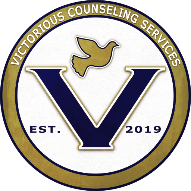 99 Derby Street, Suite 200Hingham, MA 02043Victoriouscounseling.comCredit Card Information FormName on Card:                                      ___________________________________Credit Card Number:          ___________ ___________ __________ ___________CVV Code:                       __________________________Zip Code:                         ____________________________________________This information is being collected to have a secured form of payment on record for a patient if co pays are not paid at the time of visit. The professional will only utilize this information to collect outstanding debts to Victorious Counseling Services if payments are not made within 30 days of an appointment. Refusal to complete this form will result in having services terminated if payments are not received within 30 days of last appointment.	Signature of Patient: __________________________________________________Created 9/24/2022